 EAST TEXAS ATHLETIC TRAINERS’ ASSOCIATION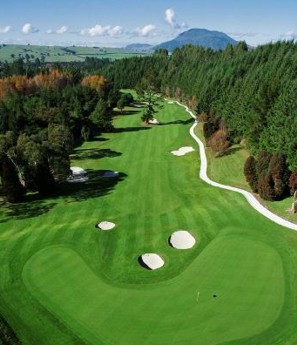 16th ANNUAL GOLF TOURNAMENTTEMPEST GOLF CLUBMONDAY, JUNE 5 2023PROCEEDS TO BENEFIT THE ETATA STUDENT TRAINER SCHOLARSHIP FUNDINFORMATION-	COURSE- Tempest Golf Club- 568 E Wilkins Rd, Gladewater TX 75647 (off HWY 135 just north of I-20)	ENTRY FEE- $400 PER TEAM OF FOUR, $100 PER PERSON			INCLUDES- GREEN FEE, CART, RANGE BALLS & LUNCH AFTER THE TOURNAMENTENTRY DEADLINE-May 29th, 2023	TEE TIME & FORMAT- 8:30am-SHOT GUN START-FOUR MAN SCRAMBLE/ LUNCH TO FOLLOW	MULLIGANS- WILL BE AVAILABLE FOR $10 ON SITE-CASH, VEMO	PRIZES AWARDED-  CASH PRIZE FOR 1ST PLACE; 2ND & 3RD PLACE RECEIVE PRIZES					LONGEST DRIVE, CLOSEST TO THE PIN, DOOR PRIZESCONTACT PERSON-___________________________________  PHONE- __________________________________	EMAIL ADDRESS-_______________________________ ORGANIZATION- __________________________PLAYER #2-___________________________________________PLAYER #3-___________________________________________     SINGLES OR INCOMPLETE TEAMS WILL BE PAIREDPLAYER #4-___________________________________________                       SPONSORSHIPS- INCLUDE ALL RELATIVE INFORMATION ABOVE                        _____-HOLE SPONSOR- $100- SPONSORS A SIGN THAT WILL BE PLACED AT TEE BOX_____ TEAM SPONSOR- $400- SPONSORS A TEAM OF FOUR_____ CORPORATE SPONSOR- $450- SPONSORS A TEAM OF FOUR AND HOLE SPONSORSHIP_____ Ball Sponsorship- $1000- Gets logo on balls handed out to players, leftovers back to your company_____ Closest to the Hole Sponsor- $100_____ Longest Drive Sponsor- $150MAKE ALL CHECKS/MONEYORDERS PAYABLE TO: ETATA SCHOLARSHIP GOLF TOURNAMENTMAIL PAYMENT AND FORM TO:JEFF SHRODE-ATHLETIC TRAINER- 1426 S. HOUSTON BULLARD, TEXAS 75757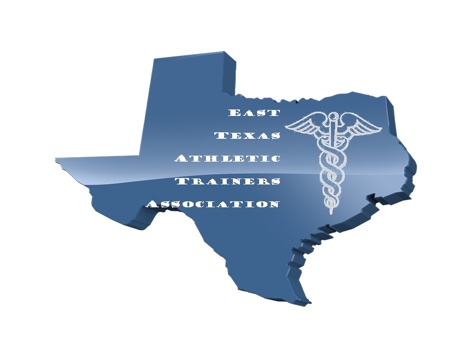 Tournament Organizer:Jeff Shrode, L.A.T.1426 S. HoustonBullard TX 75757903-894-2862What is the East Texas Athletic Trainer’s Association:ETATA is a membership of athletic trainers across the East Texas area organized together for the benefit of promoting the profession of athletic training and its practice.  The association also works hard to enrich the education of student trainers and be positive influence on the future of our profession.What is the ETATA Scholarship Golf Tournament:The East Texas Athletic Trainers Association for the last 15 years has put on, with the help of many dedicated sponsors, a golf tournament to raise money in the organization.  The tournament has generated almost twenty seven thousand dollars in that time to be given out in scholarship.  The tournament is a four-man team playing scramble golf. Top three teams with the lowest scores are awarded prizes.  It averages 15 teams each year.   Door prizes are awarded as well.  Many players buy in on the mulligans, which are designed to bring an element of fun to the game.Purpose of Tournament:The tournament benefits two memorial scholarships set up in the association.  The Monty Jameson Memorial and Travis Gray Scholarships are given to two high school seniors planning on attending college and work as student trainers in an athletic training program.  The other is the Scott Allen Memorial Scholarship given to two deserving college sophomores currently enrolled in a training program in the East Texas area.Who comes to play in the tournament:Being that the association is a health care based and comprised of athletic trainers, many health care professionals such as trainers, doctors, and orthopedic surgeons come to play in the event.  Many coaches and high school administrators come out and support the cause as well.  However, the tournament is open to any golfer, regardless of skill level that wishes to have a good time and support students in East Texas that will continue their education.Venue:We are excited to announce this year will be at the Tempest Golf Club just off I-20 between Tyler and Longview. Formerly known as Shallow Creek and Southern Hills the course has gone through drastic changes and strives to be one of the best in East Texas. A beautiful layout with elevation changes you rarely see in the area.